09.06.2015PRESSIKUTSE Kutsume Teid teisipäeval 9. juunil, algusega 10.00 Tallinnas Kultuurikatlas aadressil Põhja pst 27 a toimuvale Eesti Puuetega Inimeste Koja poolt korraldatav rahvusvahelisele konverentsile „Kasutajasõbralik keskkond kõigile!“, mille eesmärgiks on juhtida tähelepanu ligipääsetavuse teemale, tehes seda laiemalt – läbi universaalse disaini mõiste. Universaalse disaini eesmärk on edendada kaasava elukeskkonna rajamist viisil, mis lahendaks palju enamate inimeste kui ainult puuetega inimeste toimetuleku probleemid, seega on sihtgrupp märkimisväärselt laiem: eakad, lastega pered, ajutiselt liikumistakistusega inimesed, turistid jne. Konverents on seotud Eesti Puuetega Inimeste Koja alates 2014.a. märtsi algusest elluviidava Vabaühenduste Fondi projektiga „Kasutajasõbralik keskkond kõigile!“. Projekt keskendub ka informatsiooni levitamisele Disain kõigile/Universaalne disain valdkonnas, kus olulisel kohal on nii tellija, disainer/arhitekt kui ka vajalike kooskõlastuste väljastajad. Tänaseks on selge, et erinevad osapooled, ei kasutaja ega spetsialist, „hea keskkonna” loomisega üksi hakkama ei saa. Konverentsil otsitakse lahendusi, kuidas looja-kasutaja vastuolu ületada, kuidas need kaks poolt üheskoos ja ühise eesmärgi ning parima tulemuse nimel tegutsema panna. “Kasutajasõbralik keskkond kõigile!”, on konverents neile, kes antud teemat erinevates Eesti paikades ja erinevate vajaduste võtmes saaksid aidata edendada.Konverentsi avavad Riigikogu esimees Eiki Nestor, Eesti Puuetega Inimeste Koja juhatuse esimees Monika Haukanõmm, Norra Kuningriigi Suursaadik Eestis Dagfinn Sørli ja Islandi Aukonsul Eestis Jaak Oja.Konverentsi esimene osa kannab pealkirja “Mis on universaalne disain?”, milles selgitatakse universaalse disaini mõiste sisu ja olemust nii Eestis kui ka väljaspool riigipiiri. Ettekannetega esinevad: Norra Disainikeskuse universaalse disaini programmijuht Onny Eikhaug, Eesti Disainerite Liidu esinaine Ilona Gurjanova ja Islandi Disainikeskuse direktor Halla Helgadottir. Arutelu „Kuidas me oskame  universaalse disainiga arvestada?“,  jagavad oma mõtteid Haridus- ja Teadusministeeriumi koolivõrgu juht Kalle Küttis, Tallinna Tehnikaülikooli teadur, Eesti Kunstiakadeemia doktorant Ruth-Helene Melioranski, Norra Disainikeskuse universaalse disaini programmijuht Onny Eikhaug, Islandi Liikumispuuetega Inimeste Organisatsiooni juhatuse liige Bergur Þorri Benjaminsson ja Eesti Kultuuriministeeriumi arhitektuuri ja disaininõunik Veronika Valk.Teine osa kannab nime “Leidlikult edasi“ milles pööratakse pilk heade universaalse disaini näidetele ja valdkonna tuleviku väljakutsetele. Ettekannetega esinevad  Tallinna Ülikooli Psühholoogia Instituudi teadur Grete Arro, Muinsuskaitseameti peaspetsialist Merle Kinks, MTÜ Kakora juhatuse esimees Sülvi Sarapuu,  Mikk Granström, Pimedate Ööde Filmifestivali PÖFF esindaja. Arutelu „Leidlikud lahendused tagataskus!“ jagavad konverentsil osalejatele mõtteid Sotsiaalkaitseministeri Margus Tsahkna, Antsla vallavanem Merike Prätz, Majandus- ja Kommunikatsiooniministeeriumi Ehitus- ja elamuosakonna juhataja Andrus Väärtnõu, Tallinna Sotsiaal- ja Tervishoiuameti vanemspetsialist Jüri Järve, Muinsuskaitseameti ehitismälestiste peainspektor Triin Talk ja Põhjamaade puuetega inimeste katusorganisatsiooni tegevjuht Gunnar Buvik.Konverentsi modereerib Urmas Vaino. Kultuurikatla fuajees on võimalus tutvuda asutuste ja organisatsioonide materjalidega ja stend-väljapanekutega, kelle tegevus toetab Universaalse disaini ja projekti „Paneme seaduse kehtima!“ eesmärke.Konverentsi töökeeled on eesti ja inglise keel, sünkroontõlkega. Tagatud on viipekeeletõlgi teenus. Konverentsi toetab EMP finantsmehhanismi vabaühenduste programm Avatud Eesti Fondi vahendusel.Konverentsi korraldab Eesti Puuetega Inimeste Koda, katusorganisatsioon, mis ühendab erinevaid puuetega inimeste organisatsioone üle Eesti, liikmesorganisatsioonide hulka kuuluvad 16 maakondlikku puuetega inimeste koda ning 30 puudespetsiifilist liitu.Osalemisest palume teatada aadressil epikoda@epikoda.ee või telefonil 5014164 (Meelis Joost)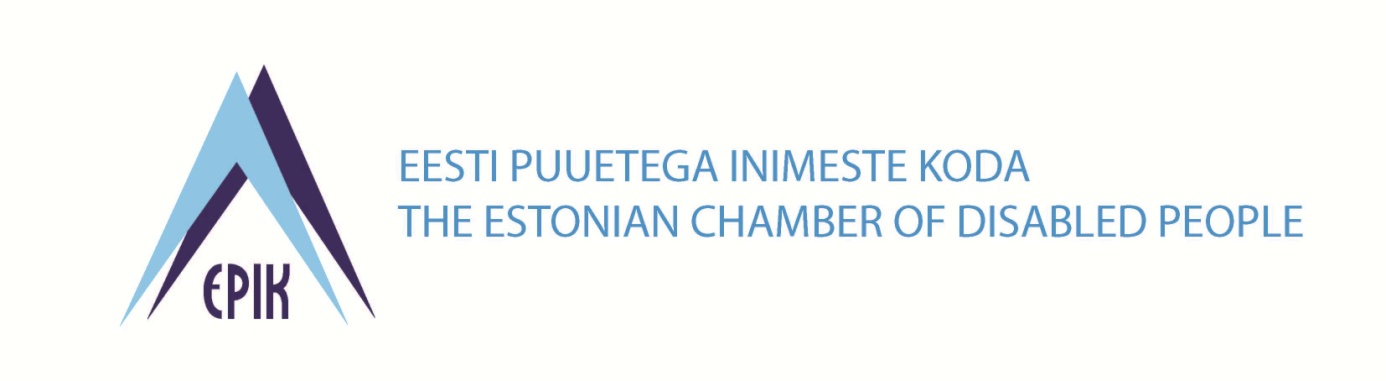 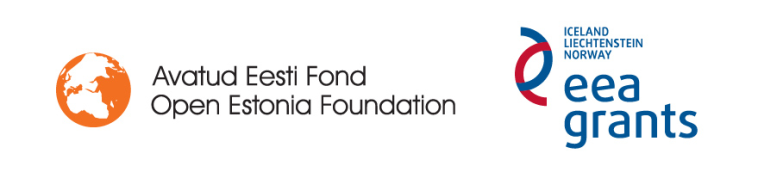 Konverents: Kasutajasõbralik keskkond kõigile!9. juuni 2015 Kultuurikatel, Põhja pst. 27a, TallinnKonverentsi kõnejuht on Urmas Vaino ja ürituse kava järgmine:10.00 - 10.30 	Tervituskohv10.30 - 12.00	 I osa: Mis on universaalne disain?10.30 - 11.00  	Avasõnad         	 	Eiki Nestor – Riigikogu esimees         	 	Monika Haukanõmm - Eesti Puuetega Inimeste Koja juhatuse esimees		Dagfinn Sørli - Norra Kuningriigi Suursaadik Eestis		Jaak Oja - Islandi Aukonsul Eestis 11.00 -11.20	Norra Disainikeskuse tegevus universaalse disaini vallas		Onny Eikhaug - Norra Disainikeskuse universaalse disaini programmijuht11.20 -11.40 	Universaalne disain kõigile 		Ilona Gurjanova - Eesti Disainerite Liidu esinaine          		11.40 -12.00 	Universaalne disain Islandi ühiskonnas 		Halla Helgadottir - Islandi Disainikeskuse direktor			 12.00 -12.15 	Paus12.15 -13.30 	Arutelu: Kuidas me oskame  universaalse disainiga arvestada? Kalle Küttis – Haridus- ja Teadusministeeriumi koolivõrgu juhtRuth-Helene Melioranski - Tallinna Tehnikaülikooli teadur, Eesti Kunstiakadeemia doktorantOnny Eikhaug - Norra Disainikeskuse universaalse disaini programmijuhtBergur Þorri Benjaminsson - Islandi Liikumispuuetega Inimeste Organisatsiooni juhatuseliigeVeronika Valk - Eesti Kultuuriministeeriumi arhitektuurinõunik 13.30 -14.30 	Lõuna14.45 - 16.00 	II osa: Leidlikult edasi14.45 - 15.10 	Linnaruumi tajumise erisused			Grete Arro - Tallinna Ülikooli Psühholoogia Instituudi teadur 15.10 - 15.30 	Arhitektuuripärandi muutmine kasutajasõbralikuks 		Merle Kinks - Muinsuskaitseameti peaspetsialist 15.30 – 15.50	Kirjeldustõlge ja emakeelsed subtiitrid kui universaalse disaini hea näide 		Sülvi Sarapuu - MTÜ Kakora juhatuse esimees ja Mikk Granström -  JUST Filmi juht, Pimedate Ööde 		Filmifestivali PÖFF esindaja  15.50-16.10 	Paus16.10-17.25 	Arutelu: Leidlikud lahendused tagataskus!Margus Tsahkna - Sotsiaalkaitseminister Merike Prätz - Antsla vallavanem Andrus Väärtnõu - Majandus- ja Kommunikatsiooniministeerium, Ehitus- ja elamuosakonna juhataja Jüri Järve - Tallinna Sotsiaal-ja Tervishoiuameti vanemspetsialist, MTÜ Ligipääsetavuse Foorum juhatuse liige  Triin Talk - Muinsuskaitseameti ehitismälestiste peainspektor Gunnar Buvik – Põhjamaade puuetega inimeste katusorganisatsiooni tegevjuht Konverentsi kokkuvõtted 17.30 -19.00	Vastuvõtt konverentsist osavõtjateleMuusikaline tervitus Norra, Islandi ja Eesti rahvamuusika võtmes – esineb Karoliina KreintaalLisainfo: epikoda@epikoda.ee või tel 661 6629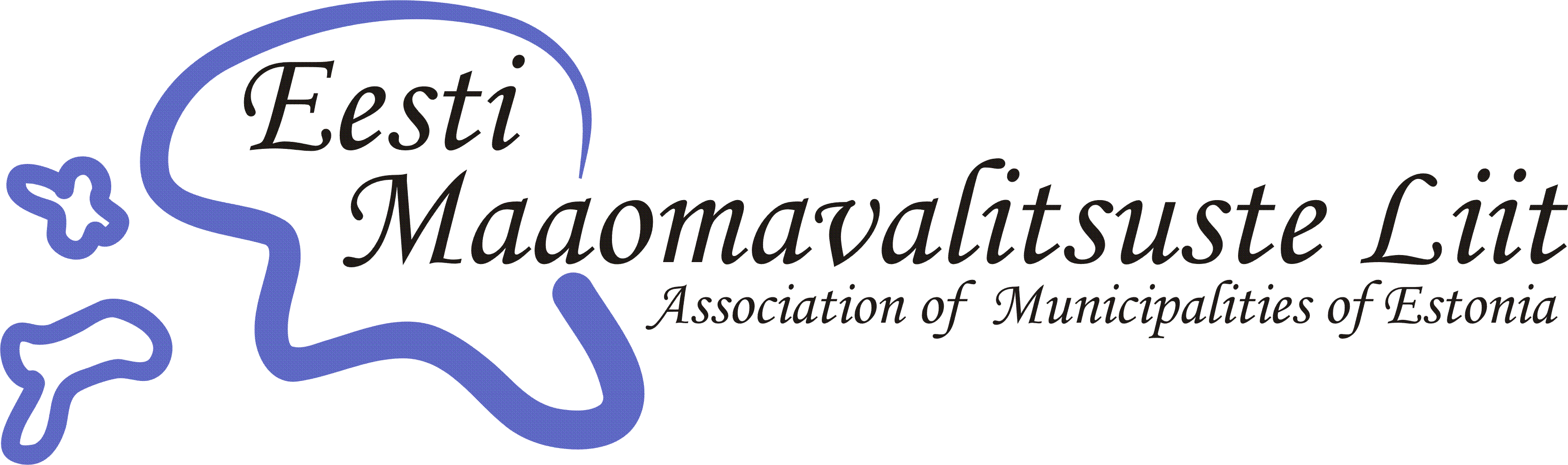 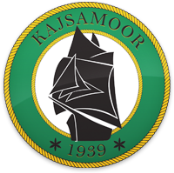 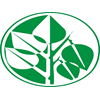 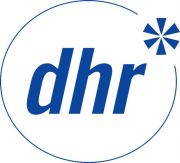 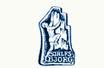 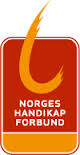 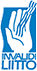 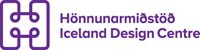 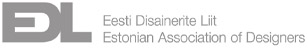 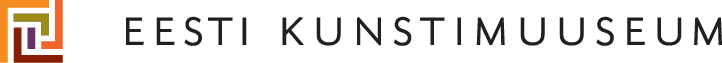 